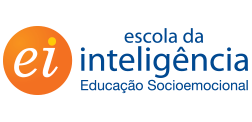 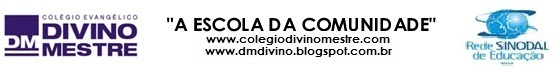 E-mail do professor:  jandira@colegiodivinomestre.comData limite de entrega: 08/04/2020Aluno(a):________________________________________S2_A8_Espanhol_01	Data: 1º/04/20201 - Completa con presente de indicativo de los verbos regulares y irregulares. Después traducirlas al Portugués:Mi madre ............................. al trabajo a las 12:00 horas. (ella/salir)...............................................................................................................................................................Hoy .............................. muy tranquillo con tanta actividad. (Yo/estar)...............................................................................................................................................................Jonas, tú ................................... cuánto cuesta un helado? (saber)...............................................................................................................................................................Siempre ................................. todos los materiales a la classe. (yo/traer)      ...............................................................................................................................................................Nosotros ..................................... a la nueva coordinadora. (conocer)                  ...............................................................................................................................................................Carla, ........................................... la verdadeira  história? (tú/conocer)...............................................................................................................................................................Me ................................. más a mi padre. (yo/parecer)...............................................................................................................................................................Mi madre ................................... el coche con responsabilidad. (ella/conducir)...............................................................................................................................................................En el fin de semana ................................... muchas cosas divertidas. (Nosotros/hacer)      ...............................................................................................................................................................Todos los días....................................... un texto de Español. (yo/traducir)...............................................................................................................................................................En los sábados no ............................. a la escuela. (usted/venir)...............................................................................................................................................................Ahora ........................................ haciendo la prueba. (nosotros/estar)...............................................................................................................................................................Tú .................................. ir a la heladería? (saber)............................................................................................................................................................... Todos los dias ...................................... mi perro jugar uma pelota. (yo/ver) ...............................................................................................................................................................Si te ............................................ un regalo, vás te quedar feliz. (nosotros/dar)...............................................................................................................................................................No .............................................. la nueva maestra. (yo/conocer)....................................................................................................................................................................................................... felices por tener una escuela maravillosa. (nosotros/ser)...............................................................................................................................................................Los alumnos solo  .........................................esperando pasar de año. (ellos/estar)       ...............................................................................................................................................................Jorge ................................. compleaños esse mês. (Él/hacer)...............................................................................................................................................................Todos los dias ................................ los materiales en las mochilas. (ustedes/poner)...............................................................................................................................................................                                                              iBuenos estúdios!